Составители: В.Н. Слюсарев, В.И. Терпелец, Швец Т.В.Методические указания для самостоятельной работ по направлению 35.06.01 «Сельское хозяйство», профиль «Агрофизика» / сост. В.Н. Слюсарев, В.И. Терпелец. Швец Т.В. –  Краснодар: КубГАУ, 2014. – 15 с.Изложены справочные и другие учебно - методические материалы, необходимые для самостоятельного выполнения курса практических занятий по дисциплине «Мелиоративное почвоведение». Учебно-методическое пособие предназначено для подготовки аспирантов по направлению 35.06.01 «Сельское хозяйство», профиль «Агрофизика». Рассмотрено и одобрено методической комиссией факультетов агрохимии и почвоведения, защиты растений Кубанского госагроуниверситета, протокол № 3  от 24.11.2014 г.Председатель,методической комиссии                                                                 В.И. Терпелец                                   © Слюсарев В.Н., Терпелец В.И., Швец Т.В. составление 2014                                               © ФГБОУ ВПО «Кубанский государственный                                                    аграрный университет», 2014СОДЕРЖАНИЕ     1. Рекомендуемая тематика рефератов по дисциплине............................4     2. Задания для самостоятельных работ.....................................................4     3.Перечень учебно-методического обеспечения для самостоятельной работы, обучающихся по дисциплине............................................................5     4. Тематика вопросов для самоконтроля...................................................7     5. Приложения............................................................................................9      Самостоятельная работа аспирантов определяется необходимостью изучения теоретического и практического материала, который не рассматривается на аудиторных занятиях или он является заданием по курсу практических (семинарских) занятий.     Практические занятия предусматривают задания, которые аспирант самостоятельно прорабатывает с использованием рекомендуемым списком источников литературы или учебно-методического материала, представленного ниже к каждой практической работе в данном разделе пособия в виде приложений.      Задания для самостоятельной работе представлены в учебно – методических разработках к каждой практической работе.1. Рекомендуемая тематика рефератов по дисциплине1.1 Глобальный характер угрозы современной деградации почвенного покрова1.2.Экологические функции лесных почв1.3.Роль микроорганизмов в биоценотических функциях почв1.4. Экологические функции почв, обусловленные спецификой их химического состава и свойств1.5. Почвенный покров и его структура, как компонент наземных экосистем1.6. Физические основы экологических функций почв           2. Задания для самостоятельных работТематика заданий к самостоятельным и контрольной работам установлена в соответствии с Паспортом фонда оценочных средств. Задание 1. Оценка энергозатрат при интенсификации сельского хозяйства.Задание 2. Влияния агротехногенной нагрузки на агроэкосистемы и агроландшафты.Задание 3. Оценка антропогенной нагрузки на земельные ресурсы.Задание 4. Агроэкологический анализ структуры земельного фонда.Задание 5. Оценка агроэкологических условий пригодности земель под многолетние насаждения и полевые культуры.Задание 6. Организация сети наблюдений за содержанием тяжелых металлов в почвах, расположенных в зоне действия техногенного источника загрязнения.Задание 7. Агроэкологическая оценка почв вблизи транспортныхмагистралей.Задание 8. Оценка загрязнения почв тяжелыми металлами при внесении минеральных удобрений.Задание 9. Прогноз вероятного времени возникновения оползня в горизонтальных склонах.Задание 10. Прогноз эродируемости почв. 3. Перечень учебно-методического обеспечения для самостоятельной работы   1.Вальков В.Ф., Штомпель Ю.А., Котляров Н.С. Экологическое почвоведение: Учебное пособие. – Краснодар: изд-во «Советская Кубань», 2004. – 400с.   2.Карпачевский Л.О. Экологическое почвоведение. – М.: ГЕОС, 2005. – 336с.    3.Мотузова Г.В., Безуглова О.С. Экологический мониторинг почв : учебник. – М.: Академический Проект; Гаудеамус, 2007.— 237 с.     4.Добровольский Г.В., Никитин Е.Д. Функции почв в биосфере и экосистемах (экологическое значение почв).  – М.: Наука,1990. – 261с.      5.Образовательный портал КубГАУ [Электронный ресурс]: Режим доступа: http://edu.kubsau.local.      6. Структурно – функциональная роль почвы в биосфере. – М.: ГЕОС, 1999, 278 с.      7.Штомпель Ю.А. Почвенно-экологические основы и проблемы земледелия в Северо-Западном Предкавказье: учеб. пособие для вузов / Н.Н. Нещадим, Е.В. Полуэктов, В.Н.Слюсарев, Ю.А. Штомпель; под ред. Ю.А. Штомпеля, Н.Н. Нещадима. − Краснодар: Сов. Кубань, 2006. − 332с.      8.Коробской Н.Ф., Штомпель Ю.А., Слюсарев В.Н. Экологические функции почв в агроландшафтах: Учебное пособие КГАУ. – Краснодар, 2001г. – 50с.      9. Слюсарев В.Н. Методические указания по организации и выполнению самостоятельной работы студентов при изучении курса «Почвоведение с основами геологии». Уч. пособ.– Краснодар, 2004. - 144 с.   10.Терпелец В.И., Слюсарев В.Н. Учебно-методическое пособие по изучению агрофизических и агрохимических методов исследования почв.- Краснодар: КубГАУ, 2015. – 65с.    11.Почвенные карты и материалы почвенных обследований административных районов Краснодарского края.     12.Информационно-правовой портал «Гарант» [Электронный ресурс]: Режим доступа: http://www.garant.ru/     13.Иванов В.Д., Кузнецова Е.В. Мелиоративное почвоведение: учебное пособие. - Воронеж: ФГОУ ВПО ВГАУ, 2006. – 255 с.     14.Мамонтов В.Г. Панов, Н.П., Кауричев И.С., Игнатьев Н.Н. Общее      почвоведение.  – М.: КолосС, 2006. – 456 с.     15.Практикум по почвоведению (почвы Северного Кавказа): уч. пособ. /.- Краснодар: Сов. Кубань,2003. – 328 с.      16.Вальков В.Ф., Штомпель Ю.А., Тюльпанов В.Н. Почвоведение (почвы  Северного Кавказа). Краснодар: Сов. Кубань, 2002, - 728 с.     17.Вальков В.Ф., Штомпель Ю.А., Котляров Н.С. Экологическое почвоведение: Уч. Пособ. Краснодар: Сов.Кубань, 2004. – 400 с.     18.Добровольский Г.В. География почв: Учебник. - 2-е изд., перераб. и доп. / Г.В. Добровольский, И.С. Урусевская. − М.: изд-во МГУ, изд-во «КолосС», 2004. − 460с.     19.Химический анализ почвы. Руководство по применению почвенных лабораторий и тест – комплектов / Под ред. К.х.н. А.Г. Муравьёва. – Изд. 3-е переработанное и дополн. СПб.: «Крисмас+», 2015. – 136 с.    20.Образовательный портал КубГАУ [Электронный ресурс]: Режим доступа: http://edu.kubsau.local.    21.Штомпель Ю.А. Почвенно-экологические основы и проблемы земледелия в Северо-Западном Предкавказье: учеб. пособие для вузов / Н.Н. Нещадим, Е.В. Полуэктов, В.Н.Слюсарев, Ю.А. Штомпель; под ред. Ю.А. Штомпеля, Н.Н. Нещадима. − Краснодар: Сов. Кубань, 2006. − 332с.    22. Слюсарев В.Н. Методические указания по организации и выполнению самостоятельной работы студентов при изучении курса «Почвоведение с основами геологии». Уч. пособ.– Краснодар, 2004. - 144 с.    23.Терпелец В.И., Слюсарев В.Н. Учебно-методическое пособие по изучению агрофизических и агрохимических методов исследования почв.- Краснодар: КубГАУ, 2015. – 65с.    24.Курс лекций для мультимедийного сопровождения по дисциплине «Общее почвоведение».  Зарегистрирована в Реестре баз данных 7 октября 2009г. Федеральный институт интеллектуальной собственности Автор: Слюсарев Валерий Никифорович Заявка № 2009620419.    25.Шеуджен А.Х. Агрохимия чернозёма. – Майкоп: ОАО «Полиграф-ЮГ», 2015. – 2015 г. – 232 с.   26.Шеуджен А.Х. Агрохимия. Ч.2. Методика агрохимических исследований: учеб. пособие/ А.Х.  Шеуджен, Т.Н. Бондарева. – Краснодар: КубГАУ, 2015. – 703 с.Почвенно-экологический атлас Краснодарского края, Краснодар, 1999г. – 41с.   27. Агроинформационный  банк почвенных  данных кафедры почвоведения Куб ГАУ  по использованию земель Краснодарского края.   28.Список литературы и источников для обязательного изучения;    29. Научной электронной библиотеки РФФИ (E-library), к которым имеется доступ в сети Интернет: «Доклады РАН»; «Известия РАН. Почвоведение»; «Известия РАН. Агрохимия»;    30. Научный журнал: «Труды Кубанского государственного аграрного университета»;   31. Политематический сетевой электронный научный журнал Кубанского государственного аграрного университета. Режим доступа: http://ej.kubagro.ru.  32. Полнотекстовая БД диссертаций РГБ;   33.Электронные версии статей издательств KLUWER, SPRINGER, BLACKWELL, ACADEMIC PRESS, ИНИОН РАН и др.;   34. БД SpringerLink;   35. БД издательства ELSEVIER;   36. Коллекция журналов издательства Оксфордского университета;   37. Словари и справочники издательства Оксфордского университета;   38.  БД издательства Cambridge University Press;   39.  Университетская библиотека ONLINE;   40. ЭБС «БиблиоТЕХ»;   41. Научная электронная библиотека РФФИ (E-library);   42. Реферативный журнал ВИНИТИТематика вопросов для самоконтроляПредмет, методы почвоведения и его связь с экологией. Объём, структура, цели, задачи и методы исследования дисциплиныПочва как биокосное тело в биосфере. Схема функционирования почвенной системы и формирование почвенного профиля. Уровни организации почвенного вещества.Роль гумусовых веществ почв. Экологическое значение гумуса почв. Экологические функции гумуса и его роль в плодородии.Экологические проблемы дегумификации почв.Катионная обменная поглотительная способность почв и её экологическое значение. Роль поглотительной способности в плодородии и экологии почв.Систематика глобальных общебиосферные функции почв.Систематика биогеоценотических функции почвенного покрова.Баланс биофильных элементов в почвообразовании. Формы соединений тяжелых металлов (ТМ) в почве. Природные и техногенные аномалии. Радиоактивность почв и ее виды.Понятие о радиационной экологии почвПочва – механическая опора и хранилище зачатков организмовФункция непосредственного источника и запасного фонда элементов питания, энергии и влаги.Физиологическая (активаторно-ингибиторная) и санитарно-защитная функции  Трансформация лучистой энергии и деструкция продуктов метаболизма организмов и  загрязняющих веществ антропогенного происхождения   Сорбционная и информационная функции почвАтмосферные экологические функции педосферыГидросферные экологические функции педосферыЛитосферные экологические функции педосферыОбщебиосферные экологические функции педосферыЭколого-генетическая значимость обменной поглотительной способности почвЭкологическая значимость отдельных обменных катионов Экологическая значимость морфологических признаков.Общая характеристика органики почв и экологические функции органических веществ почвЭкологическое значение гумуса почв и морфологических признаков Экологические проблемы дегумификации почвПочва как биокосное тело в биосфере и биогеоценозахФункции почв в биосфере и экосистемах – фундаментальная проблема экологического почвоведения.ПРИЛОЖЕНИЯПриложение 1ФИЗИКО-ХИМИЧЕСКИЕ СВОЙСТВА ПОЧВ ПОДЗОЛИСТОГО ТИПА ПОЧВООБРАЗОВАНИЯПриложение 2ФИЗИКО-ХИМИЧЕСКИЕ СВОЙСТВА ПОЧВ СТЕПНОГО ТИПА ПОЧВООБРАЗОВАНИЯПриложение 3     Карта  эколого-геохимических аномалий почв  Краснодарского края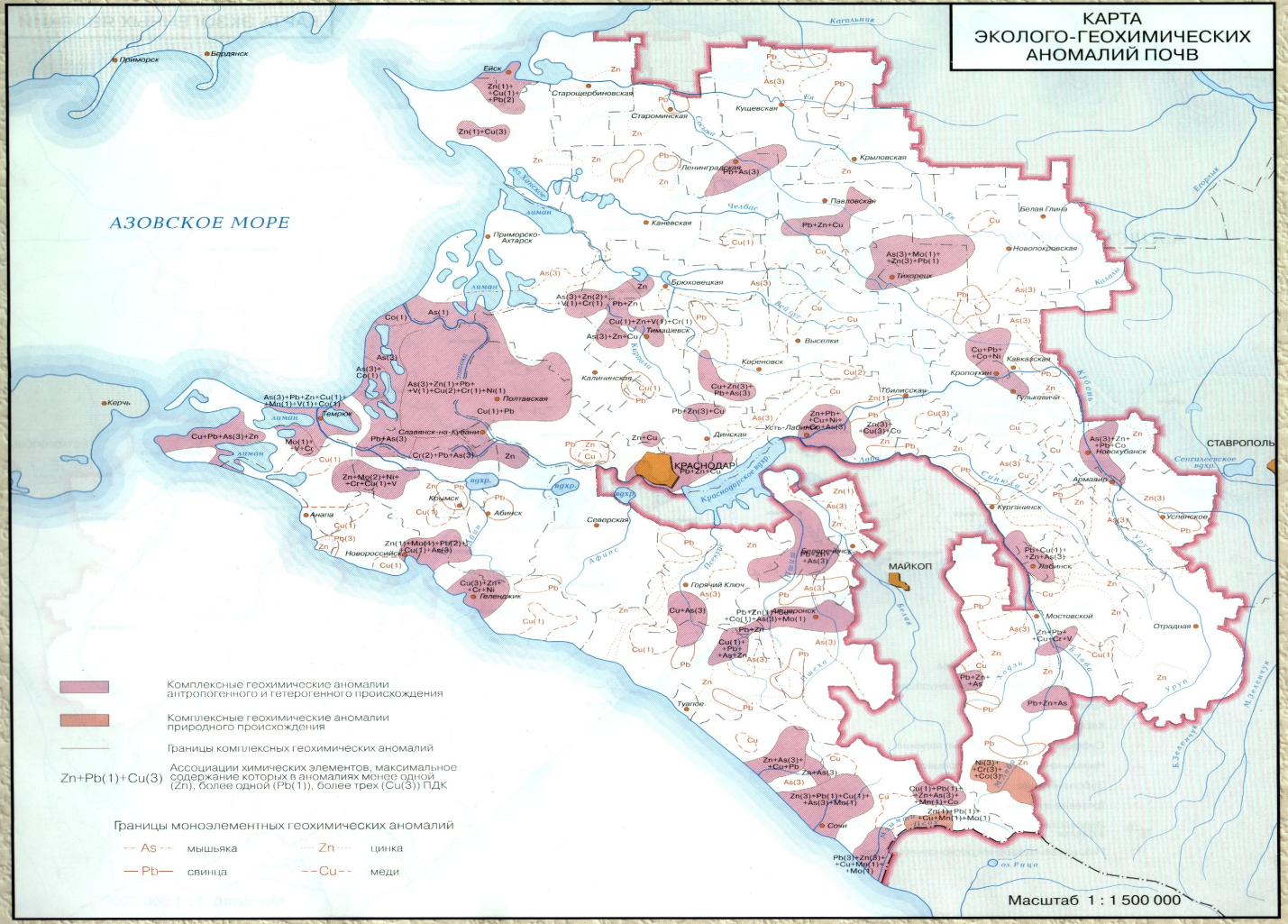 Приложение 4Карта эрозионного районирования Краснодарского края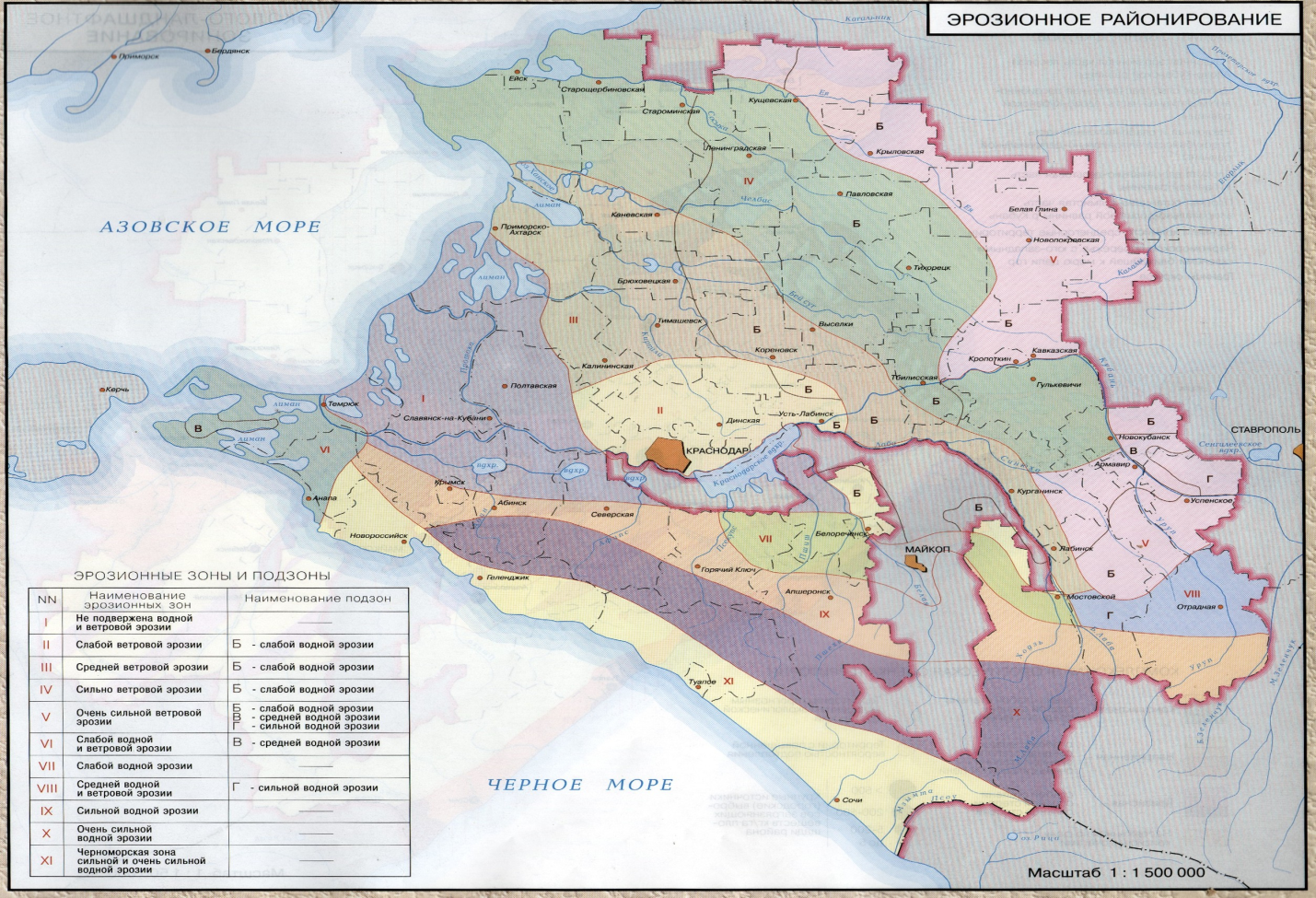 Приложение 5Карта техногенной нагрузки Краснодарского края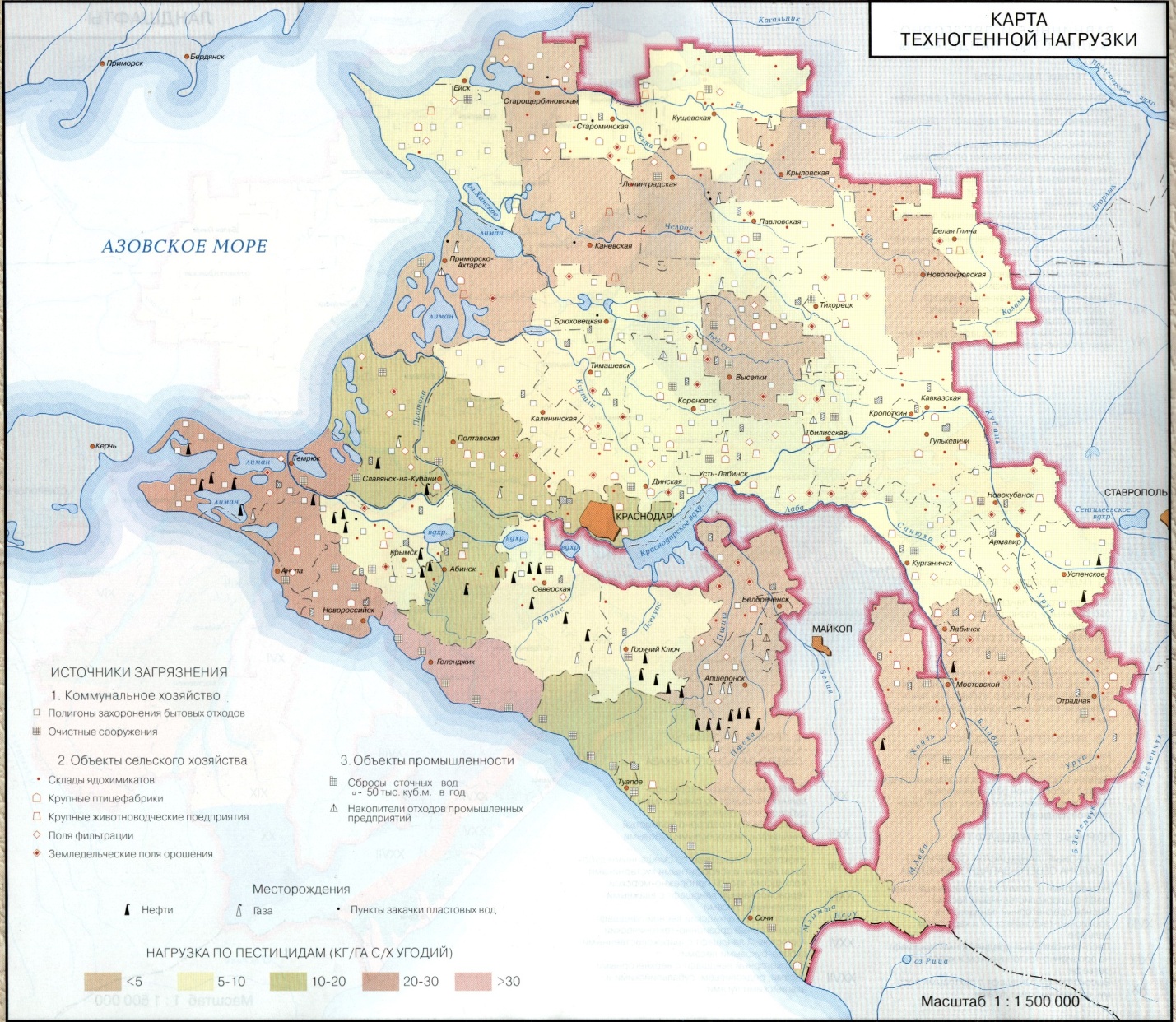 Приложение 6Карта экзогенных явлений Краснодарского края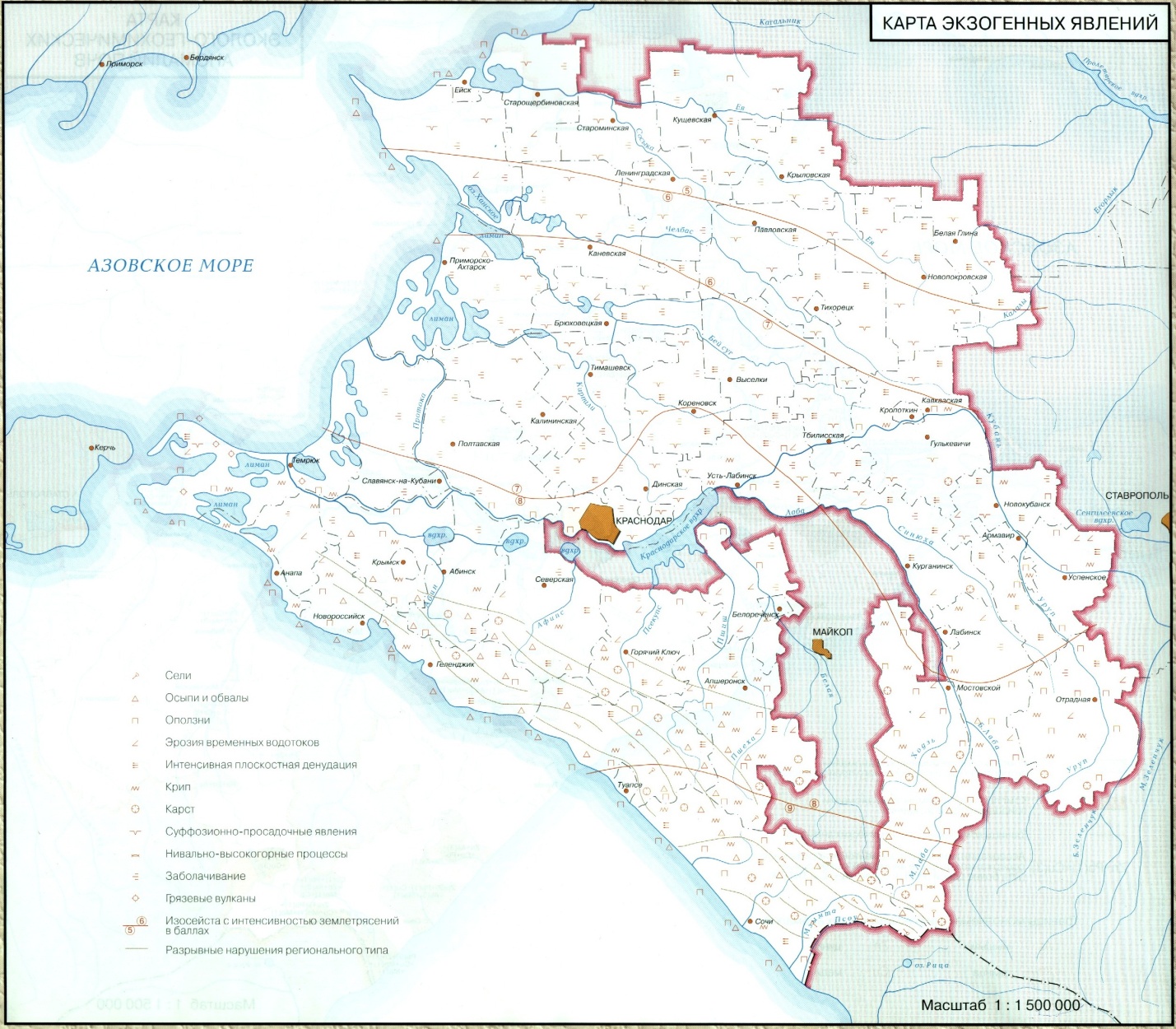 МИНИСТЕРСТВО СЕЛЬСКОГО ХОЗЯЙСТВА РОССИЙСКОЙ ФЕДЕРАЦИИФедеральное государственное бюджетное образовательное учреждениевысшего профессионального образования«КУБАНСКИЙ ГОСУДАРСТВЕННЫЙ АГРАРНЫЙ УНИВЕРСИТЕТ»МЕТОДИЧЕСКИЕЗАДАНИЯ
ДЛЯ САМОСТОЯТЕЛЬНОЙ РАБОТЫ                                                                                                                                                                                                            по дисциплине (модулю)Б1.В.ДВ.2.1 «Экологическое почвоведение»Краснодар 2014№  вариантаПочваГоризонтГлубина, смрНрНГидроли-тическая кислот-ностьОбменныекатионыОбменныекатионы№  вариантаПочваГоризонтГлубина, смрНрНГидроли-тическая кислот-ностьСа2+Mg2+№  вариантаПочваГоризонтГлубина, смвод-ныйсоле-воймг-экв на 100 г почвымг-экв на 100 г почвымг-экв на 100 г почвы1234567891.Глееподзолистая контактно-глееватая легкосуглинистая (И.В. Забоева, 1980)А2g5-154,43,55,01,05,71.Глееподзолистая контактно-глееватая легкосуглинистая (И.В. Забоева, 1980)В1g15-254,83,84,53,34,51.Глееподзолистая контактно-глееватая легкосуглинистая (И.В. Забоева, 1980)B2g40-604,93,88,05,02,71.Глееподзолистая контактно-глееватая легкосуглинистая (И.В. Забоева, 1980)B3 конт60-905,33,913,116,21,72.Глееподзолистая контактно-глееватая среднесуглинистая (И.В. Забоева, 1980)А1А26-105,53,43,61,818,42.Глееподзолистая контактно-глееватая среднесуглинистая (И.В. Забоева, 1980)А2g10-185,63,71,81,29,92.Глееподзолистая контактно-глееватая среднесуглинистая (И.В. Забоева, 1980)В1g18-256,34,13,01,81,92.Глееподзолистая контактно-глееватая среднесуглинистая (И.В. Забоева, 1980)Вg конт35-456,43,16,63,31,53.Подзолистая легкосуглинистая (В.Г. Витязев и др., 1978)Ап0-187,36,01,09,81,23.Подзолистая легкосуглинистая (В.Г. Витязев и др., 1978)А218-245,74,23,63,02,03.Подзолистая легкосуглинистая (В.Г. Витязев и др., 1978)А2В30-405,54,43,33,62,83.Подзолистая легкосуглинистая (В.Г. Витязев и др., 1978)В160-705,33,88,48,86,84.Подзолистая легкосуглинистая грунтово-глееватая(В.Г. Витязев и др., 1978)Ап0-275,44,25,94,42,44.Подзолистая легкосуглинистая грунтово-глееватая(В.Г. Витязев и др., 1978)А2В45-555,33,96,76,02,64.Подзолистая легкосуглинистая грунтово-глееватая(В.Г. Витязев и др., 1978)Вg80-905,54,05,212,08,04.Подзолистая легкосуглинистая грунтово-глееватая(В.Г. Витязев и др., 1978)ВСg110-1205,94,24,216,06,05.Подзолистая грунтово-глеевая среднесуглинистая (В.Г. Витязев и др., 1978)Ап0-305,04,09,25,62,85.Подзолистая грунтово-глеевая среднесуглинистая (В.Г. Витязев и др., 1978)А2Вg40-505,63,710,314,09,05.Подзолистая грунтово-глеевая среднесуглинистая (В.Г. Витязев и др., 1978)В1G65-755,73,96,318,010,05.Подзолистая грунтово-глеевая среднесуглинистая (В.Г. Витязев и др., 1978)В2G95-1055,94,35,120,010,06.Подзолистая среднесуглинистая (В.П. Чернов, 1965)А25-284,23,99,32,60,36.Подзолистая среднесуглинистая (В.П. Чернов, 1965)В145-554,64,07,112,54,56.Подзолистая среднесуглинистая (В.П. Чернов, 1965)В285-955,34,53,418,05,66.Подзолистая среднесуглинистая (В.П. Чернов, 1965)В2С135-1455,84,82,518,15,67.Дерново-подзолистая остаточ-но-карбонатная легко-суглин-истая (А.Д. Кашанский, 1977)Ап0-207,7–2,410,55,87.Дерново-подзолистая остаточ-но-карбонатная легко-суглин-истая (А.Д. Кашанский, 1977)А2В22-307,4–1,65,62,27.Дерново-подзолистая остаточ-но-карбонатная легко-суглин-истая (А.Д. Кашанский, 1977)В30-407,6–1,011,87,28.Дерново-слабоподзолистая остаточно-карбонатная легкосуглинистая (В.В. Комиссаров, 1972)Ап0-18–5,61,78,12,38.Дерново-слабоподзолистая остаточно-карбонатная легкосуглинистая (В.В. Комиссаров, 1972)А2В18-25–5,51,19,32,88.Дерново-слабоподзолистая остаточно-карбонатная легкосуглинистая (В.В. Комиссаров, 1972)В40-50–5,70,911,33,19.Дерново-среднеподзолистая легкосуглинистая (В.В. Комиссаров, 1972)Ап0-20–5,42,03,82,09.Дерново-среднеподзолистая легкосуглинистая (В.В. Комиссаров, 1972)А220-28–5,22,91,30,69.Дерново-среднеподзолистая легкосуглинистая (В.В. Комиссаров, 1972)А2В28-35–5,02,16,71,89.Дерново-среднеподзолистая легкосуглинистая (В.В. Комиссаров, 1972)В50-60–5,11,89,84,410.Дерново-сильноподзолистая легкосуглинистая (В.В. Комиссаров, 1972)Ап0-20–4,84,31,81,310.Дерново-сильноподзолистая легкосуглинистая (В.В. Комиссаров, 1972)А225-35–4,63,90,70,410.Дерново-сильноподзолистая легкосуглинистая (В.В. Комиссаров, 1972)А2В35-43–4,43,71,40,310.Дерново-сильноподзолистая легкосуглинистая (В.В. Комиссаров, 1972)В55-65–4,73,65,72,611.Дерново-подзолистая среднесуглинистая (М.С.Симакова, 2002)Ап0-207,36,41,514,04,111.Дерново-подзолистая среднесуглинистая (М.С.Симакова, 2002)А2В20-395,14,05,89,93,411.Дерново-подзолистая среднесуглинистая (М.С.Симакова, 2002)В39-705,03,75,69,84,012.Серая лесная средне-суглинистая  (П.Г. Адерихин, Е.П. Тихова, 1963)Ап0-20–6,020,32,15,212.Серая лесная средне-суглинистая  (П.Г. Адерихин, Е.П. Тихова, 1963)А2В20-40–6,318,91,82,912.Серая лесная средне-суглинистая  (П.Г. Адерихин, Е.П. Тихова, 1963)В40-70–6,315,01,42,313.Темно-серая лесная среднесуглинистая (Л.П. Рубцова, 1974)Ап0-255,94,85,913,63,913.Темно-серая лесная среднесуглинистая (Л.П. Рубцова, 1974)А127-406,05,03,018,42,913.Темно-серая лесная среднесуглинистая (Л.П. Рубцова, 1974)В155-656,35,32,619,13,914.Чернозем оподзоленный легкосуглинистый (И.И. Лебедева и др., 1978)Ап0-205,74,97,835,75,714.Чернозем оподзоленный легкосуглинистый (И.И. Лебедева и др., 1978)А122-325,94,86,032,34,514.Чернозем оподзоленный легкосуглинистый (И.И. Лебедева и др., 1978)АВ40-466,04,93,728,06,214.Чернозем оподзоленный легкосуглинистый (И.И. Лебедева и др., 1978)В150-605,64,53,325,26,015.Чернозем оподзоленный тяжелосуглинистый (А.В. Колоскова и др., 1978)Ап0-205,94,918,940,15,915.Чернозем оподзоленный тяжелосуглинистый (А.В. Колоскова и др., 1978)А120-325,84,817,525,95,415.Чернозем оподзоленный тяжелосуглинистый (А.В. Колоскова и др., 1978)А1В40-505,94,96,319,17,716.Чернозем оподзоленный среднесуглинистый (П.Г. Адерихин, Е.П. Тихова, 1963)Ап0-20–5,86,227,72,016.Чернозем оподзоленный среднесуглинистый (П.Г. Адерихин, Е.П. Тихова, 1963)А120-40–5,94,427,62,016.Чернозем оподзоленный среднесуглинистый (П.Г. Адерихин, Е.П. Тихова, 1963)В140-68–6,13,321,52,017.Чернозем выщелоченный тяжелосуглинистый (П.Г. Адерихин, Е.П. Тихова, 1963)Ап0-30–6,35,937,07,317.Чернозем выщелоченный тяжелосуглинистый (П.Г. Адерихин, Е.П. Тихова, 1963)А140-50–6,54,233,65,317.Чернозем выщелоченный тяжелосуглинистый (П.Г. Адерихин, Е.П. Тихова, 1963)В160-70–6,53,732,45,718.Чернозем выщелоченный легкосуглинистый (И.И. Лебедева и др., 1978)Ап0-256,55,82,638,47,018.Чернозем выщелоченный легкосуглинистый (И.И. Лебедева и др., 1978)А125-356,65,82,236,15,318.Чернозем выщелоченный легкосуглинистый (И.И. Лебедева и др., 1978)А1В50-606,55,91,930,34,319.Чернозем типичный легко-суглинистый (П.Г. Адерихин, Е.П. Тихова, 1963)Ап0-246,8–3,949,35,519.Чернозем типичный легко-суглинистый (П.Г. Адерихин, Е.П. Тихова, 1963)А140-507,0–1,549,05,119.Чернозем типичный легко-суглинистый (П.Г. Адерихин, Е.П. Тихова, 1963)В160-707,4–0,744,85,720.Чернозем типичный легкосуглинистый (П.Г. Адерихин, Е.П. Тихова, 1963)Ап0-206,8–5,046,58,020.Чернозем типичный легкосуглинистый (П.Г. Адерихин, Е.П. Тихова, 1963)А140-507,0–1,542,57,820.Чернозем типичный легкосуглинистый (П.Г. Адерихин, Е.П. Тихова, 1963)В160-707,1–0,938,87,5№ПочваГоризонтГлубина, смрНОбменные катионыОбменные катионыОбменные катионы№ПочваГоризонтГлубина, смрНСа2+Mg2+Na+№ПочваГоризонтГлубина, смводныймг-экв на 100 г почвымг-экв на 100 г почвымг-экв на 100 г почвы123456781.Чернозем обыкновенный легкосуглинистый (В.Ф. Узун, 1978)Ап0-267,240,17,10,41.Чернозем обыкновенный легкосуглинистый (В.Ф. Узун, 1978)А128-387,135,06,60,31.Чернозем обыкновенный легкосуглинистый (В.Ф. Узун, 1978)АВ140-507,330,36,60,42.Чернозем обыкновенный тяжелосуглинистый (А.А. Зенин, 1961)Ап0-207,8930,51,00,32.Чернозем обыкновенный тяжелосуглинистый (А.А. Зенин, 1961)А130-407,9536,50,70,22.Чернозем обыкновенный тяжелосуглинистый (А.А. Зенин, 1961)В163-738,0535,31,00,33.Чернозем южный тяжелосуглинистый  (В.Ф. Узун, 1978)Ап0-237,128,65,90,93.Чернозем южный тяжелосуглинистый  (В.Ф. Узун, 1978)АВ123-337,227,86,31,03.Чернозем южный тяжелосуглинистый  (В.Ф. Узун, 1978)В140-507,425,47,90,94.Чернозем южный среднесуглинистый (В.А. Носин и др., 1978)А15-157,210,212,91,04.Чернозем южный среднесуглинистый (В.А. Носин и др., 1978)В115-357,49,613,62,24.Чернозем южный среднесуглинистый (В.А. Носин и др., 1978)В245-557,68,913,71,25.Чернозем южный сильно-смытый легкосуглинистый (А.И. Климентьев, 1997)Ап0-157,116,59,51,15.Чернозем южный сильно-смытый легкосуглинистый (А.И. Климентьев, 1997)АВ15-247,116,39,63,45.Чернозем южный сильно-смытый легкосуглинистый (А.И. Климентьев, 1997)В30-407,38,311,23,16.Темно-каштановая тяжелосуглинистая (В.М. Фридланд и др., 1979)А10-108,120,14,9следы6.Темно-каштановая тяжелосуглинистая (В.М. Фридланд и др., 1979)А115-258,412,56,21,06.Темно-каштановая тяжелосуглинистая (В.М. Фридланд и др., 1979)В30-408,77,89,12,47.Темно-каштановая тяжелосуглинистая (Н.И. Усов, 1948)Ап0-207,525,84,11,17.Темно-каштановая тяжелосуглинистая (Н.И. Усов, 1948)В125-407,725,15,11,37.Темно-каштановая тяжелосуглинистая (Н.И. Усов, 1948)В250-658,320,18,31,88.Темно-каштановая среднесуглинистая (Н.П. Панов, 1955)А15-106,512,02,30,58.Темно-каштановая среднесуглинистая (Н.П. Панов, 1955)В113-186,414,22,80,88.Темно-каштановая среднесуглинистая (Н.П. Панов, 1955)В224-297,212,36,40,79.Темно-каштановая средне-суглинистая (Н.П. Панов, 1955)А12-106,616,92,10,99.Темно-каштановая средне-суглинистая (Н.П. Панов, 1955)В118-286,416,22,22,19.Темно-каштановая средне-суглинистая (Н.П. Панов, 1955)В240-457,09,32,20,610.Каштановая тяжелосуглинистая (Н.П. Панов, 1970)А10-107,420,77,31,310.Каштановая тяжелосуглинистая (Н.П. Панов, 1970)В121-297,522,47,91,810.Каштановая тяжелосуглинистая (Н.П. Панов, 1970)В235-437,724,39,52,111.Каштановая среднесуглинистая (Н.П. Панов, Н.А. Гончарова, 1971)А10-186,711,06,21,011.Каштановая среднесуглинистая (Н.П. Панов, Н.А. Гончарова, 1971)В118-407,58,58,40,911.Каштановая среднесуглинистая (Н.П. Панов, Н.А. Гончарова, 1971)В240-607,813,811,20,812.Лугово-каштановая тяжелосуглинистая  (Н.П. Панов, 1970)А10-87,424,12,52,012.Лугово-каштановая тяжелосуглинистая  (Н.П. Панов, 1970)В125-357,425,54,42,012.Лугово-каштановая тяжелосуглинистая  (Н.П. Панов, 1970)В250-607,529,72,21,613.Светло-каштановая тяжелосуглинистая (Н.И. Усов, 1948)Ап0-207,524,96,11,313.Светло-каштановая тяжелосуглинистая (Н.И. Усов, 1948)В120-367,722,86,22,213.Светло-каштановая тяжелосуглинистая (Н.И. Усов, 1948)В236-567,920,86,42,214.Светло-каштановая средне-суглинистая (Н.И. Усов, 1948)Ап0-197,724,25,01,614.Светло-каштановая средне-суглинистая (Н.И. Усов, 1948)В119-477,921,35,62,814.Светло-каштановая средне-суглинистая (Н.И. Усов, 1948)В217-708,214,86,17,115.Светло-каштановая среднесуглинистая (Н.И. Усов, 1948)А10-167,523,14,11,215.Светло-каштановая среднесуглинистая (Н.И. Усов, 1948)В116-357,522,55,34,815.Светло-каштановая среднесуглинистая (Н.И. Усов, 1948)В235-638,121,15,81,516.Солонец черноземный лугово-степной (Н.П. Панов, Э.И. Кокурина, 1969)А10-107,110,57,02,016.Солонец черноземный лугово-степной (Н.П. Панов, Э.И. Кокурина, 1969)В115-257,26,59,57,316.Солонец черноземный лугово-степной (Н.П. Панов, Э.И. Кокурина, 1969)В235-457,3–––17.Солонец каштановый мелкий (Панов, 1955)А15-106,611,42,00,817.Солонец каштановый мелкий (Панов, 1955)В113-186,84,94,75,217.Солонец каштановый мелкий (Панов, 1955)В250-557,711,47,30,218.Солонец каштановый глубокий (Панов, Гончарова, 1971)А10-207,410,03,50,218.Солонец каштановый глубокий (Панов, Гончарова, 1971)В130-509,08,010,01,818.Солонец каштановый глубокий (Панов, Гончарова, 1971)В250-829,26,56,51,819.Солонец каштановый мелкий (Н.П. Панов, М.И. Рабич, 1974)А10-108,019,07,02,119.Солонец каштановый мелкий (Н.П. Панов, М.И. Рабич, 1974)В114-248,521,513,54,119.Солонец каштановый мелкий (Н.П. Панов, М.И. Рабич, 1974)ВК65-75–14,512,55,920.Солонец светло-каштановый мелкий (Н.П. Панов, В.А. Девятых, 1973)А10-59,217,28,21,720.Солонец светло-каштановый мелкий (Н.П. Панов, В.А. Девятых, 1973)В15-109,217,69,01,820.Солонец светло-каштановый мелкий (Н.П. Панов, В.А. Девятых, 1973)ВК40-508,813,88,40,621.Солонец мелкий среднесуглинистый (Н.И. Усов, 1948)А10-67,313,22,41,821.Солонец мелкий среднесуглинистый (Н.И. Усов, 1948)В16-247,515,314,210,321.Солонец мелкий среднесуглинистый (Н.И. Усов, 1948)В224-607,514,94,52,922.Солонец средний среднесуглинистый (Н.И. Усов, 1948)А10-167,214,812,11,522.Солонец средний среднесуглинистый (Н.И. Усов, 1948)В116-467,510,712,310,122.Солонец средний среднесуглинистый (Н.И. Усов, 1948)В260-757,315,04,93,323.Солонец мелкий осолоделый тяжелосуглинистый (В.М. Фридланд, 1979)А0-107,83,31,60,423.Солонец мелкий осолоделый тяжелосуглинистый (В.М. Фридланд, 1979)В112-227,35,39,03,923.Солонец мелкий осолоделый тяжелосуглинистый (В.М. Фридланд, 1979)В230-408,63,06,66,4